A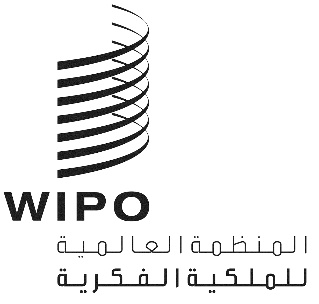 SCCR/40/4الأصل: بالإنكليزيةالتاريخ: 22 أكتوبر 2020اللجنة الدائمة المعنية بحق المؤلف والحقوق المجاورةالدورة الأربعونجنيف، من 16 إلى 20 نوفمبر 2020اعتماد المنظمات غير الحكوميةمن إعداد الأمانةترد في مرفقات هذه الوثيقة معلومات عن المنظمات غير الحكومية التي التمست الحصول على صفة المراقب في دورات اللجنة الدائمة المعنية بحق المؤلف والحقوق المجاورة (لجنة حق المؤلف) عملاً بالنظام الداخلي للجنة (انظر الفقرة 10 من الوثيقة SCCR/1/2).إن لجنة حق المؤلف مدعوة إلى الموافقة على أن تكون المنظمات غير الحكومية المشار إليها في مرفقات هذه الوثيقة ممثلة في دورات اللجنة.[تلي ذلك المرفقات]المنظمات غير الحكومية التي التمست أن تكون ممثلة بصفة مراقب في دورات اللجنة الدائمة المعنية بحق المؤلف والحقوق المجاورة (لجنة حق المؤلف)جمعية حقوق الفنانين (ARS)جمعية حقوق الفنانين هي منظمة بارزة تعنى بحق المؤلف والترخيص والمراقبة لمبدعي الفنون البصرية في الولايات المتحدة الأمريكية. وقد أسست الجمعية في عام 1987، وهي تمثل مصالح حقوق الملكية الفكرية لأكثر من 122,000 من مبدعي الفنون البصرية وملكياتهم في أنحاء العالم. وتمثل الجمعية الفنانين الأمريكيين الذين يصبحون أعضاء مباشرين فيها، والفنانين الأجانب الأعضاء في منظمات فنية تابعة لها في الخارج. معلومات الاتصال الكاملةVice President: Janet HicksArtists Rights Society65 Bleecker Street, 12th floorNew York, NY 10012Telephone number: +1 212 420 9160 Email: Jhicks@arsny.comWeb:   www.arsny.com[يلي ذلك المرفق الثاني]ذي أوثرز جيلد (The Authors Guild)ذي أوثرز جيلد هي أقدم وأكبر منظمة مهنية للكتاب في الولايات المتحدة، وكان اسمها عند تأسيسها عام 1912 "رابطة الكتاب". ويضم أعضاؤها البالغ عددهم 10,000 تقريباً روائيين وعلماء تاريخ وصحفيين وشعراء، من الذين ينشرون بطرق تقليدية وبطرق مستقلة، ووكلاء أدبيين وممثلين عن ممتلكات الكتاب. وتهدف المنظمة إلى إنشاء مجتمع للكتاب العاملين وضمان معاملتهم بإنصاف، ويشمل ذلك التوجيه القانوني وإسداء المشورة للأعضاء، وعقد الندوات على شبكة الإنترنت وغير ذلك من البرامج التي تقدم للكتاب مهارات التسويق وغيرها من مهارات الأعمال.معلومات الاتصال الكاملةExecutive Director:Mary E. Rasenberger 1 East 32nd Street 7th Floor New York NY 10016Tel.: +1 (212) 563-5904E-mail: mrasenberger@authorsguild.org Web: www.authorsguild.org [يلي ذلك المرفق الثالث]بيلدوبوفسرات / سفيريج إيك فور (BUS سابقاً) (BILDUPPHOVSRÄTT I Sverige ek för)بيلدوبوفسرات / سفيريج إيك فور (BUS سابقاً) هي جمعية إدارة جماعية سويدية تعنى بحق المؤلف والحقوق المجاورة لمبدعي الفنون البصرية المقيمين في ستوكهولم، السويد. وأسست في عام 1989، وهي اليوم تضم 9200 عضو من الأفراد. وهي تمثل أيضاً ست منظمات في مجال الفنون البصرية، وتمثل أيضاً عن طريق اتفاقات متبادلة مع جمعيات شقيقة حوالي 100,000 من مبدعي الفنون البصرية في السويد. وتخضع أنشطة الإدارة التي تؤديها فيما يتعلق بحق المؤلف والحقوق المجاورة إلى توجيه الإدارة الجماعية للحقوق، وهي جمعية إدارة جماعية مسجلة لدى مكتب الملكية الفكرية السويدي. وهي عضو في الاتحاد الدولي لجمعيات المؤلفين والملحنين (CISAC) والاتحاد الدولي للمنظمات المعنية بحقوق الاستنساخ (IFRRO) وفناني المصنفات البصرية الأوروبية (EVA).معلومات الاتصال الكاملةCEO: Mats LindbergBildupphovsrätt I Sverige
Hornsgatan 103
117 28 StockholmTelephone number: 08-545 533 80Email: Mats.Lindberg@bildupphovsratt.se Web:   https://bildupphovsratt.se/ar-du-bildskapare[يلي ذلك المرفق الرابع]اتحاد الطلاب الأوروبي (ESU)اتحاد الطلاب الأوروبي هو منظمة راعية تضم 46 اتحاد طلاب وطنياً من 40 بلداً. واتحادات الطلاب الوطنية مفتوحة لجميع الطلاب في بلدانهم بغض النظر عن قناعاتهم السياسية أو دينهم أو أصلهم الاثني أو الثقافي أو ميلهم الجنسي أو مركزهم الاجتماعي. والاتحادات الأعضاء في اتحاد الطلاب الأوروبي هي اتحادات يديرها الطلاب، مستقلة، وتتمتع بقدرة تمثيلية، وتعمل وفقاً للمبادئ الديموقراطية.ويسعى الاتحاد، بوصفه المنظمة الراعية لاتحادات الطلاب الوطنية في أوروبا، إلى تحقيق حماية فضلى وشاملة لحقوق الملكية الفكرية للطلاب. وفي إطار خطة عمل الاتحاد للفترة 2019-2020، أعلنت جمعيتنا العامة أن الاتحاد يجب أن يركز على الدفاع عن الملكية العادلة والمتناسبة فيما يتعلق بالملكية الفكرية الخاصة بالطلاب.معلومات الاتصال الكاملةExecutive Committee Member: Rajko GolovićEuropean Students’ Union Mundo-MadouAvenue des Arts 7/8 1210 Bruxelles; BelgiumTelephone number: 08-545 533 80Email: rajko.golovic@esu-online.org  secretariat@esu-online.org Web:  https://www.esu-online.org/[يلي ذلك المرفق الخامس]الاتحاد المستقل من أجل حقوق الفنانين (IAFAR)أنشئ الاتحاد المستقل من أجل حقوق الفنانين لغايات المناصرة وإذكاء الوعي وتثقيف فناني الأداء فيما يتعلق بالحقوق المجاورة والمكافأة العادلة.ويعالج الاتحاد مسائل تؤثر على جمع الإتاوات عن الحقوق المجاورة للفنانين ويتعاون مع منظمات الإدارة الجماعية وغيرها من أصحاب المصلحة لضمان فعالية وتعميم جمع هذه الحقوق بقدر الإمكان وضمان تلقي فناني الأداء الدخل الذي يستحقونه.معلومات الاتصال الكاملةPresident:Naomi AsherTreasurer/Secretary:Ann Tausis 62 Cheyneys AveEdgwareHA6 8SF United KingdomTel.: +44 7963947057 / +44 783 346 6067E-mail: naomi@iafar.co.uk / ann@iafar.co.ukWeb: www.iafar.co.uk[يلي ذلك المرفق السادس]الرابطة الهندية لحقوق المغنين (ISRA)الرابطة الهندية لحقوق المغنين هي التجمع المسجل الوحيد الذي يعنى بحق المؤلف للمغنين في الهند، وهي مسجلة وفقاً للقسم 33(3) من قانون حق المؤلف لعام 1957 لدى حكومة الهند تحت رقم التسجيل P.R.S.- 01/2013 في 14 يونيو 2013، وقد جُدد الرقم لاحقاً في 10 أكتوبر 2018 لمدة خمس سنوات إضافية (حتى 14 يونيو 2023)، وأصبحت الرابطة بموجبه مخولة للاضطلاع بمهام إصدار التراخيص ومنحها فيما يتعلق بحقوق فناني الأداء من المغنين وغير ذلك من الأنشطة المعنية.معلومات الاتصال الكاملةFounder Director & Chief Executive Officer:Sanjay Tandon22081 LantanaNahar Amrit Shakti Chandi vali, Andheri (e) Mumbai 400 072IndiaTel.: +91 22 4010 4666E-mail: md@isracopyright.comWeb: www.isracopyright.com[يلي ذلك المرفق السابع]جمعية الوسائط المتعددة لمؤلفي الفنون البصرية (SOFAM)جمعية الوسائط المتعددة لمؤلفي الفنون البصرية هي جمعية إدارة جماعية. وأعضاؤها هم من الرسامين، والنحاتين، والمصورين، وفناني الأداء، ومبدعي مقاطع الفيديو، ومبتكري الرسوم الكرتونية، ومبتكري الرسوم، ومصممي الرسوم الوصفية، وغيرهم من مبدعي الفنون البصرية. وتضطلع الجمعية بمهام جمع وتوزيع حق التتبع والحقوق الجماعية، وإدارة التراخيص للحقوق الأولية، وإسداء المشورة القانونية لأعضائنا، كما تؤدي الجمعية دور المفاوض نيابة عن الفنانين على مستوى الحكومة والاتحاد الأوروبي والمستوى الدولي.وتدعم الجمعية أيضاً الفنون عن طريق برنامج فني متواضع يقدم منحاً وجوائز، وعن طريق تمويل المشاريع الثقافية. وهي تتخذ مقرها في البيت الأوروبي للمؤلفين (MEDAA) في بروكسل، حيث تتواجد العديد من منظمات الفنانين.معلومات الاتصال الكاملةDirector Business ManagerMarie Gybels Europees Huis van de AuteursKoninklijke Prinsstraat 871050 BrusselTel. +32 (0)2 726 98 00 E-mail: marie.gybels@sofam.beWeb: https://www.sofam.be/[يلي ذلك المرفق الثامن]جمعية مؤلفي الفنون السمعية البصرية (SAA)أسست جمعية مؤلفي الفنون السمعية البصرية في عام 2010، وهي تمثل مصالح جمعيات الإدارة الجماعية وأعضائها من مؤلفي الفنون السمعية البصرية في أوروبا. ويدير أعضاؤها البالغ عددهم 33 والقائمون في 25 بلداً حقوق أكثر من 140,000 من كتاب السيناريو والمخرجين الأوروبيين للأفلام والتلفاز والمصنفات المتعددة الوسائط. وتدعم الجمعية مؤلفي الفنون السمعية البصرية وتروج للتنوع الثقافي باتباعها سياسات تسمح بنشر مصنفات مؤلفي الفنون السمعية البصرية إلى الجمهور. ويتمثل دور جمعيات الإدارة الجماعية في إتاحة نفاذ سهل وقانوني إلى هذه المصنفات والتحقق من أن المؤلفين يتقاضون أجراً عادلاً لتشجيع إبداعهم لصالح المجتمع.معلومات الاتصال الكاملةExecutive Director:Cécile DespringreRue du Prince Royal 87BE -1050 BrusselsTel. +32 894 93 30E-mail: c.despringre@saa-authors.eu Web: www.saa-authors.eu[يلي ذلك المرفق التاسع]ستستشينغ بيكتورايت (بيكتورايت) (Stitching Pictoright)بيكتورايت هي منظمة حقوق المؤلفين لمبدعي الفنون البصرية في هولندا: من مبدعي الرسوم، والفنانين، ومصممي الرسوم الوصفية، والمصورين وغيرهم من مبدعي الصور على المستوى المهني. وتوزع بيكتورايت الإتاوات الجماعية، وتدير حق المؤلف للفنانين، وتقدم المساعدة القانونية، وتسدي المشورة، وتناضل من أجل تحقيق وضع أفضل من حيث حق المؤلف لمبدعي الصور. وهي تدير حقوق الاستنساخ لحوالي 2,500 من مبدعي الفنون البصرية الهولنديين، وما يقارب 100,000 من مبدعي الفنون البصرية الأجانب في هولندا.معلومات الاتصال الكاملةDirector:Vincent van den EijndeGeneral Counsel:Hanneke HolthuisManager Individual Rights:Sander van de WielStichting PictorightSarphatistraat 606-6081018AV AmsterdamTel. +31 20 589 18 40E-mail: info@pictoright.nl Web: www.pictoright.nl[يلي ذلك المرفق العاشر]جمعية المؤلفين في مجال الفنون التخطيطية والجميلة (ADAGP)تمثل الجمعية الفرنسية لمبدعي الفنون البصرية (جمعية المؤلفين في مجال الفنون التخطيطية والجميلة) اليوم 15,000 من الأعضاء المباشرين (من 119 جنسية، والمقيمين في 66 بلداً) في جميع مجالات الفنون البصرية: الرسم، والنحت، والتصوير، والهندسة المعمارية، والتصميم، والمصنفات المصورة، والأفلام والملصقات الإعلانية، والإبداع الرقمي، وفن مقاطع الفيديو، وفن الشارع، والمانغا وغيرها. وهي تملك أكثر من 60 عاماً من الخبرة في مجال جمع إتاوات الفنانين وتوزيعها لجميع أشكال الاستخدام: الكتب، والصحافة، والتسويق، والتلفاز، وأقراص الفيديو الرقمية، والفيديو حسب الطلب، والعروض العامة، والمواقع الإلكترونية، والطلبات الرقمية وما إلى ذلك. وتؤدي الجمعية دور الوسيط بين جميع الجهات الفاعلية في مجال الفن الحديث والمعاصر، كالمتاحف والناشرين والبائعين بالمزاد والمعارض والمنتجين وهيئات البث.معلومات الاتصال الكاملةGeneral ManagerMarie-Anne FERRY-FALL 11, rue Duguay-Trouin 75006 Paris, FranceTel.: + 33 (0)1 43 59 09 79E-mail: direction@adagp.fr; fabienne.gonzalez@adagp.frWeb: www.adagp.fr[يلي ذلك المرفق الحادي عشر]سايت سايفرز (Sightsavers)تروج سايت سايفرز لحقوق الإعاقة حتى يتسنى للأشخاص ذوي الإعاقة المشاركة على قدم المساواة مع غيرهم في المجتمع. ويهدف جزء من حملة سايت سايفرز إلى دعم وضع مختلف الصكوك التي تعنى بحقوق الإنسان وحقوق الأشخاص ذوي الإعاقة، والتصديق عليها، وتكييفها وطنياً، وتنفيذها، بما في ذلك معاهدة مراكش.معلومات الاتصال الكاملةGlobal Advocacy AdviserSightsavers East Central and Southern Africa:Martin Osangiri Okiyo35 Perrymount Rd Haywards Heath RH16 3BW United KingdomTel.: +254721605578.E-mail: mokiyo@sightsavers.org; agriffiths@sightsavers.orgWeb: www.sightsavers.org[يلي ذلك المرفق الثاني عشر]جمعية الفنون البصرية لإدارة مبدعي الفنون البلاستيكية (Visual Entidad de Gestión de Artistas Plásticos) (VEGAP)جمعية الفنون البصرية لإدارة مبدعي الفنون البلاستيكية هي جمعية المؤلفين التي تدير بشكل جماعي حقوق الملكية الفكرية لمبدعي الفنون البصرية في إسبانيا، وهو نشاط تقوم به منذ 5 يونيو 1990، وهو تاريخ إنشائها بموجب الأمر الوزاري الصادر عن وزارة الثقافة الإسبانية. وهي منظمة خاصة غير ربحية، أنشئت بمبادرة من فنانين إسبانيين استجابة لمصلحة عامة، وهي حماية وإدارة الحقوق الاقتصادية التي يعترف بها القانون لمبدعي الفنون البصرية، بصفتها جهة مؤتمنة أو وصية.معلومات الاتصال الكاملةGeneral Director:Javier Gutiérrez Vicén Deputy General Director:Beatriz Panadés Bonacasa Calle Núñez de Balboa 25, 28001, MadridTel.: 0034 915326632E-mail: dgneral@vegap.esWeb: https://www.vegap.es[نهاية المرفق الثاني عشر والوثيقة]